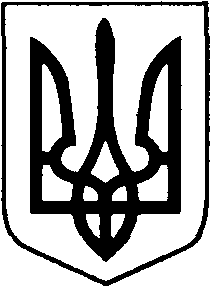 БОРАТИНСЬКА СІЛЬСЬКА РАДА ЛУЦЬКОГО РАЙОНУ ВОЛИНСЬКОЇ ОБЛАСТІРОЗПОРЯДЖЕННЯ ГОЛОВИ17 вересня 2020 року                           с. Боратин                                   № 99/1.2 Про надання матеріальної допомоги         Відповідно до Закону України «Про місцеве самоврядування в Україні», комплексної Програми соціального захисту населення Боратинської сільської ради на період 2018-2020 роки, затвердженої рішенням сесії від 22 грудня 2017 року № 2/7, з нагоди особистих ювілеїв та до Міжнародного дня людей похилого віку:         1. Надати матеріальну допомоги жителям громади, згідно додатку в розмірі 400 грн.2. Відділу фінансів та інвестицій Олені Савчук провести відповідні нарахування.         3. Контроль за виконанням цього розпорядження залишаю за собою.Сільський голова					           Сергій ЯРУЧИКБогдана МакарчукДодаток до розпорядження сільського голови від 17 вересня 2020 року № 99/1.2Жителі громади, яким у 2020 році виповнюється 90 роківВИКОНАВЕЦЬ:Спеціаліст-юрисконсульт					Богдана Макарчук«___» ___________ 2020 рПОГОДЖЕНО:Секретар ради							Людмила Сахан		«___» ___________ 2020 рГоловний бухгалтер«___» ___________ 2020 р					  Олена Савчук№ п/пПрізвище, ім’я, по батьковіРік народженняАдреса проживання1.Сітуха Текля Петрівна15.10.1930с.Коршовець, вул.Квітнева, 142.Яковлюк Євгенія Федорівна20.04.1930с.Вербаїв, вул.Дружби, 503.Кравчук Валентина Зосимівна30.09.1930с.Городище, вул.Миру, 1154.Пазюк Стефан Іванович25.04.1930с.Рованці, вул.Л.Українки, 13